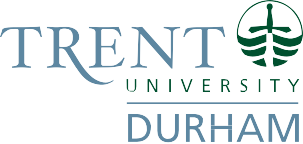 Trent University invites applications for a three-year limited term position in the School for the Study of Canada / École d’études canadiennes at the rank of Assistant Professor commencing August 15, 2024. The School is seeking an outstanding candidate with expertise in areas including Black socio-cultural experience, and public leadership in Canada. This position is subject to budgetary approval.Trent University is the top-ranked primarily undergraduate university in Ontario, Canada with a record of excellence in both teaching and research. Located in the Greater Toronto Area, in the city of Oshawa, Trent University Durham offers a learning experience that is the perfect blend of urban life and a closely knit-campus community.The School for the Study of Canada / École d’études canadiennes offers research informed, pedagogically innovative and community engaged undergraduate and graduate programs. The successful candidate will contribute to undergraduate teaching in the Canadian Studies program on the Durham GTA campus. For more information about Canadian Studies, see www.trentu.ca/canadianstudies; for more information about the School for the Study of Canada / École d’études canadiennes, visit https://www.trentu.ca/canada/. Candidates must have completed a Ph.D. (or be close to completion by the date of appointment) in Canadian Studies or a closely related field. This is a teaching intensive position and the successful candidate will have demonstrated experience and potential for excellence in research, teaching, and service commensurate with the Assistant Professor rank. The successful candidate should have a demonstrated capacity for excellence in undergraduate teaching. The successful candidate will be expected to teach three half-courses in the Fall Term of 2024 and three half-courses in the Winter term of 2025. These are expected to include:  CAST 2003H: Black Experience in CanadaCAST 2601H: Documenting CanadaCAST 3094H:  Public Leadership in ActionCAST 3xx5H:  Black Politics in Canada CAST 495xH: Special Topics (Subject to be determined based on LTA’s expertise and interest)Short descriptions of the courses can be found at www.trentu.ca/registrar/academic-calendar/undergraduate-calendar.Qualified candidates are invited to submit applications in PDF format by email to castjobs@trentu.ca, specifying “Durham LTA” in the subject heading. Applications should include a cover letter and a curriculum vitae; a research statement and examples of significant scholarship; a teaching portfolio including a teaching philosophy statement and evidence of teaching effectiveness such as syllabi and a summary of teaching evaluations; and the names and contact information of three (3) individuals familiar with the candidate’s academic career who might be asked to submit reference letters to Heather Nicol, Director of the School for the Study of Canada / École d’études canadiennes (heathernicol@trentu.ca).  Applicants may also submit a self-identification form as part of their application package.Review of applications will begin on July 8, 2024.Trent University is committed to creating a diverse and inclusive campus community. All qualified candidates are encouraged to apply; however, Canadian citizens and permanent residents will be given priority. Preference will be given to candidates from underrepresented groups including women, Indigenous People (First Nations, Inuit and Métis), persons with disabilities, members of visible minorities or racialized groups and LGBTQ2+ people. Trent University offers accommodation for applicants with disabilities in its recruitment processes. If you require accommodation during the recruitment process or require an accessible version of a document/publication, please contact canadianstudies@trentu.ca.While all applicants are thanked for their interest and applications to this position, only those selected for an interview will be contacted.For further information about this position, please email Heather Nicol, Director of the School for the Study of Canada / École d’études canadiennes (heathernicol@trentu.ca).